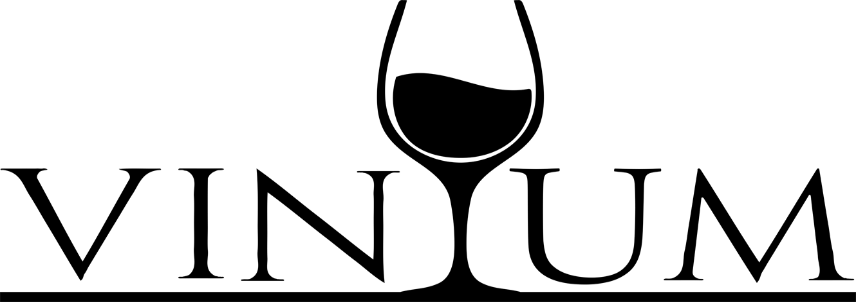 4 course prefixe menu for 2 $851st Course Choose oneAntipasto Toscano x 2                                                    Burrata Platter x 2                    Italian cured meats, cheese & mix olives               Roasted peppers, Eggplant Caponata2nd Course Choose One to shareRigatoni Matriciana: Plum Tomato sauce, guanciale (pork jowl), sharp pecorino RomanoPaccheri Beef Short Rib Ragu: Large rigatoni red wine braised beef short rib meat sauceSpaghetti White Clams: Baby Clams, Olive oil, Garlic, Red pepper flakes, parsley The Truffle: Purses of fresh pasta filled with cheese, creamy white truffle & mushroom sauce3rd Course Choose TwoBoneless Beef Short Ribs: Braised in red wine, roasted root vegetables, fresh herbs, creamy truffled mashed potatoesDouble Cut Pork Chop: Pan roasted Berkshire double cut pork chop, rosemary garlic & balsamic reduction, sauté with mild and sweet peppers, broccoli rabe Sole Oreganata: Basil pesto, Italian breadcrumbs, white wine lemon & butter, string beans & roasted rosemary potatoesThe Shoemaker:  Chicken on the bone, sweet sausages, wine & lemon sauce, garlic, rosemary, peperoncini, splash of red wine vinegar & broccoli rabeRoasted Organic Frenched Chicken Breast: Marsala reduction, wild mushrooms, fingerling roasted potatoes, string beansWild Caught Salmon: Asparagus, Roasted Potatoes, Grainy Mustard Sauce (surcharge $10)Veal Chop Val D’Aosta: 18oz Veal chop pounded & breaded pan fried, topped with Italian roasted ham, white truffle cream, white wine sauce, melted fontina cheese (surcharge $20)4th courseMix Platter of Dessert & Cookies The prefixe menu is for 2 people to add one extra person the price is $43 per person. Ask our beverage manager to add specialty cocktails or a discounted bottle of wine to your package